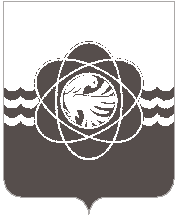 П О С Т А Н О В Л Е Н И Еот 30.08.2019 № 954О внесении изменений в постановление Администрации муниципального образования «город Десногорск» Смоленской области от 28.12.2015         № 1477 «О комиссии по предупреждению и ликвидации чрезвычайных ситуаций и обеспечению пожарной безопасности при Администрации муниципального образования «город Десногорск» Смоленской области»В связи с кадровыми изменениямиАдминистрация муниципального образования «город Десногорск» Смоленской области постановляет:1. Внести в постановление Администрации муниципального образования «город Десногорск» Смоленской области от 28.12.2015 № 1477 «О комиссии по предупреждению и ликвидации чрезвычайных ситуаций и обеспечению пожарной безопасности при Администрации муниципального образования «город Десногорск» Смоленской области»       (в ред. от 25.05.2016 № 526, от 30.06.2016 № 711, от 18.08.2016 № 891, от 06.10.2016 № 1063, от 20.01.2017 № 29, от 31.03.2017 № 287, от 28.07.2017 № 750, от 25.09.2017 № 947,                 от 09.04.2018 № 299, от 24.09.2018 № 799, от 12.07.2019 № 791) следующие изменения:1.1. В приложении № 1 «Положение о комиссии по предупреждению и ликвидации чрезвычайных ситуаций и обеспечению пожарной безопасности при Администрации муниципального образования «город Десногорск» Смоленской области» (далее – Положение):- по тексту Положения слова «Глава Администрации муниципального образования «город Десногорск» Смоленской области» в соответствующем падеже заменить словами «Глава муниципального образования «город Десногорск» Смоленской области» в соответствующем падеже;- в пункте 5.1. раздела 5 слова «заместитель Главы Администрации муниципального образования «город Десногорск» Смоленской области,» исключить.1.2. В приложении № 2 «Состав Комиссии по предупреждению и ликвидации чрезвычайных ситуаций и обеспечению пожарной безопасности при Администрации муниципального образования «город Десногорск» Смоленской области» (далее – состав Комиссии):- включить в состав Комиссии:- Блиновских Ивана Михайловича – председателя Комитета по городскому хозяйству и промышленному комплексу Администрации муниципального образования «город Десногорск» Смоленской области – председателем комиссии по предупреждению и ликвидации чрезвычайных ситуаций и обеспечению пожарной безопасности при Администрации муниципального образования «город Десногорск» Смоленской области».2. Отделу информационных технологий и связи с общественностью (Н.В. Барханоева) разместить настоящее постановление на официальном сайте Администрации муниципального образования «город Десногорск» Смоленской области в сети Интернет.3. Контроль исполнения настоящего постановления возложить на заместителя председателя комиссии по предупреждению и ликвидации чрезвычайных ситуаций и обеспечению пожарной безопасности при Администрации муниципального образования «город Десногорск» Смоленской области, начальника Управления по делам ГО и ЧС                  А.К. Воронцова.И.о. Главы муниципального образования«город Десногорск» Смоленской области                                            А.А. Новиков